Geschäftsstelle Junior: Postfach 10 19 42 · 50459 Köln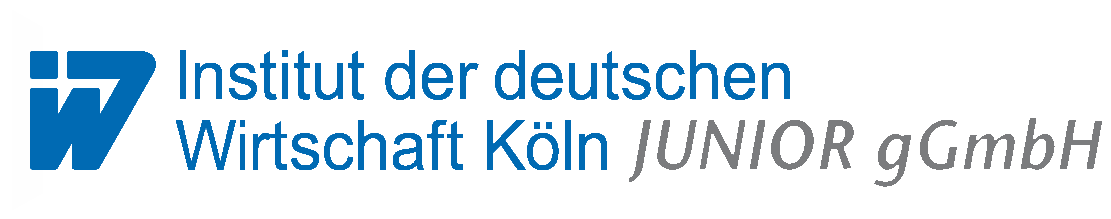 Telefon: 0221 4981-707 · Fax: 0221 4981-99707junior@iwkoeln.de· · www.junior-programme.deHRB 6 24 10 Amtsgericht Köln · Steuer-Nr. 219/5883/2161Geschäftsführung: Marion Hüchtermann, Dirk WernerAnmeldebogen Gründertag HamburgBis zum 26. Februar 2018 zurücksenden: per Email: hh@iwkoeln.de  oder Fax: 0221/4981-99 409 oder per PostInstitut der deutschen Wirtschaft Köln JUNIOR gGmbHz.Hd. Frau Schabram Stichwort: Gründertag Hamburg 2018Postfach 10 19 4250459 Köln 				Wir melden unser JUNIOR Unternehmen verbindlich für die Teilnahme am Hamburger Gründertag am 24. März 2018 in der Handelskammer Hamburg, Adolphsplatz 1, an. Wir werden mit  ___ Schülern und ___ Lehrern an der Veranstaltung teilnehmen.Wir benötigen einen Stromanschluss am Stand:   Ja						          Nein 	Mit dieser Anmeldung verpflichten wir uns, den Stand am Messetag von 9.00 Uhr bis 17.15 Uhr mit mindestens zwei Personen zu besetzen und erst danach mit dem Standabbau zu beginnen.Uns ist bekannt, dass bei Absage der Teilnahme nach dem 2. März 2018 (Eingang in der JUNIOR-Geschäftsstelle) oder bei Nicht-Erscheinen auf der Messe eine Gebühr in Höhe von EUR 50,-- zu entrichten ist. Programmart:		 JUNIOR expert	 			 JUNIOR advanced			 JUNIOR basicAbsender (bitte vollständig ausfüllen):Name des JUNIOR-Unternehmens:	_________________________________________Registriernummer:	_________________________________________Gesellschaftszweck:	_________________________________________E-Mail-Adresse	                        _________________________________________________________________				_________________________Vorstandsvorsitzende/r			Schulpate/in__________________________________                     ____________________________________Ort, Datum						Unterschrift